ПРОЕКТ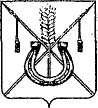 АДМИНИСТРАЦИЯ КОРЕНОВСКОГО ГОРОДСКОГО ПОСЕЛЕНИЯКОРЕНОВСКОГО РАЙОНАПОСТАНОВЛЕНИЕот ________________   		                                             	      № ________г. КореновскО внесении изменений в постановление администрацииКореновского городского поселения Кореновского района от 12 января 2021 года № 8 «Об утверждении Положения о комиссии по соблюдению требований к служебному поведению муниципальных служащих и урегулированию конфликта интересов на муниципальной службе в администрации Кореновского городского поселения Кореновского района» (с изменениями от 17.10.2022 №1344)В связи с кадровыми изменениями, администрация Кореновского городского поселения Кореновского района п о с т а н о в л я е т:1. Внести в постановление администрации Кореновского городского поселения Кореновского района от 12 января 2021 года № 8 «Об утверждении Положения о комиссии по соблюдению требований к служебному поведению муниципальных служащих и урегулированию конфликта интересов на муниципальной службе в администрации Кореновского городского поселения Кореновского района» (с изменениями от 17.10.2022 №1344) следующие изменения:1.1. Приложение № 2 к постановлению изложить в новой редакции (прилагается).2. Признать утратившим силу постановление администрации Кореновского городского поселения Кореновского района                                   от 26 ноября 2021 года № 1158 «О внесении изменения в постановление администрации Кореновского городского поселения Кореновского района        от 12 января 2021 года № 8 «Об утверждении Положения о комиссии                               по соблюдению требований к служебному поведению муниципальных служащих и урегулированию конфликта интересов на муниципальной         службе в администрации Кореновского городского поселения Кореновского района».3. Общему отделу администрации Кореновского городского                       поселения Кореновского района (Труханова) официально опубликовать настоящее постановление и обеспечить его размещение на официальном                     сайте администрации Кореновского городского поселения Кореновского района в информационно - телекоммуникационной сети «Интернет».4. Постановление вступает в силу после его официального опубликования.ГлаваКореновского городского поселения Кореновского района				                                          М.О. ШутылевСОСТАВкомиссии по соблюдению требований к служебному поведению муниципальных служащих и урегулированию конфликта интересов в администрации Кореновского городского поселения Кореновского района»Исполняющий обязанности начальника организационно-кадрового отдела администрацииКореновского городского поселения 			                    Е.Е. ЧуклановаПРИЛОЖЕНИЕ к постановлению администрации Кореновского городского поселенияКореновского районаот ___________________№ _____«ПРИЛОЖЕНИЕ № 2УТВЕРЖДЕНпостановлением администрацииКореновского городского поселенияКореновского районаот 12.01.2021 № 8Супрунова Татьяна Васильевна- заместитель главы Кореновского городского поселения Кореновского района, председатель комиссии;Слепокурова Яна Евгеньевна- начальник организационно-кадрового отдела администрации Кореновского городского поселения Кореновского района, заместитель председателя комиссии;Чукланова Елена Евгеньевна- главный специалист организационно-кадрового отдела администрации Кореновского городского поселения Кореновского района, секретарь комиссии;Члены комиссииЧлены комиссииБурдунЕвгений Евгеньевич- депутат, председатель постоянной комиссии по вопросам правопорядка и законности Совета Кореновского городского поселения Кореновского района;Бызгу Людмила Юрьевна- директор муниципального общеобразовательного бюджетного учреждения основной общеобразовательной школы муниципального образования Кореновский район № 18 (по согласованию);Крыгина Надежда Анатольевна- начальник юридического отдела администрации Кореновского городского поселения Кореновского района;Питиримова Лариса Витальевна - главный специалист общего отдела администрации Кореновского городского поселения Кореновского района, председатель профсоюзного комитета;- руководитель отраслевого (функционального) органа администрации Кореновского городского поселения Кореновского района (в случае отсутствия руководителя, представитель отдела, где муниципальный служащий, в отношении которого рассматривается вопрос о соблюдении требований к служебному поведению или об урегулировании конфликта интересов, замещает должность муниципальной службы)